25.05.2020 r.  Pamiętaj o spotkaniu na Skype o godz. 9.00. Wydrukuj sobie karty pracy. Do zobaczenia. Jeśli nie masz takich możliwości, po prostu wykonaj zadania.Edukacja polonistyczna.Dzień MatkiPrzeczytaj wiersz o mamie.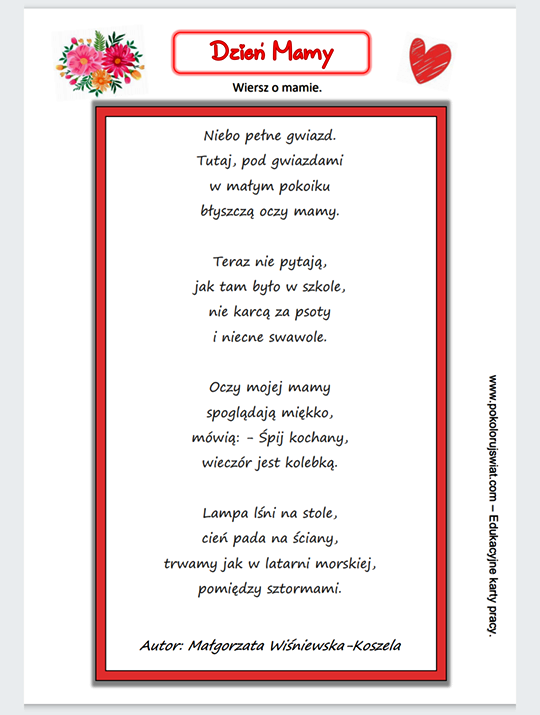 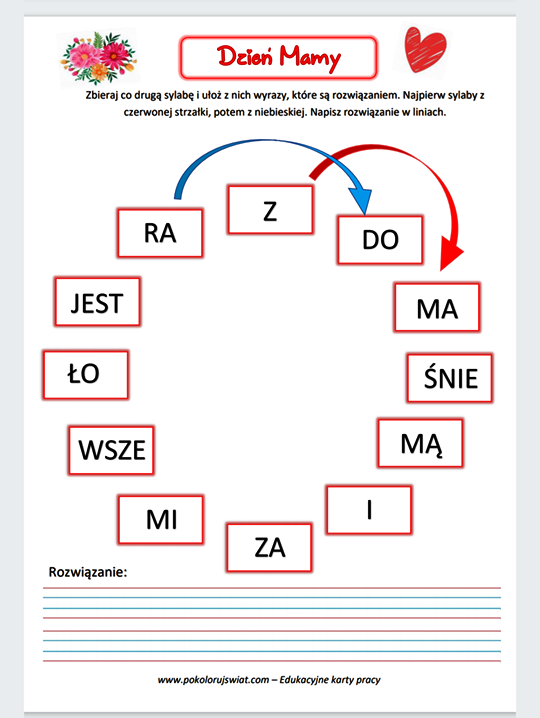 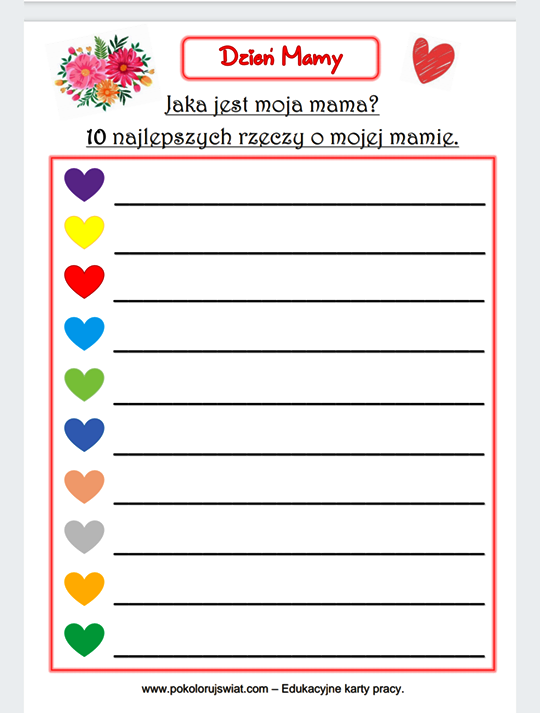 Edukacja matematyczna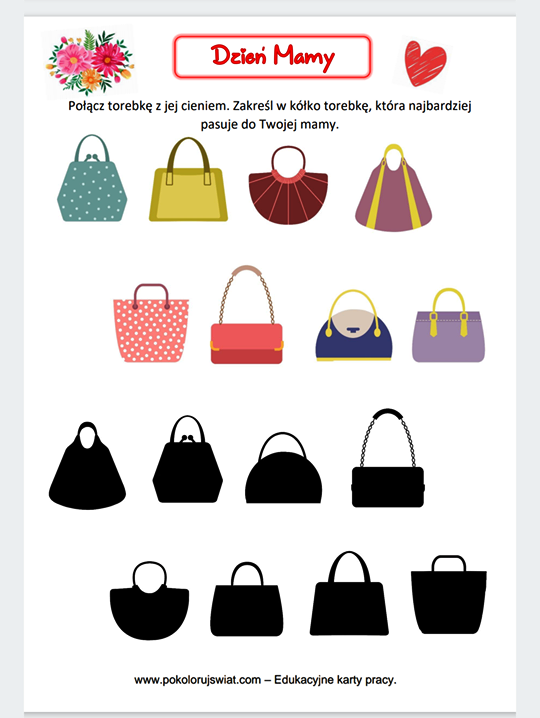 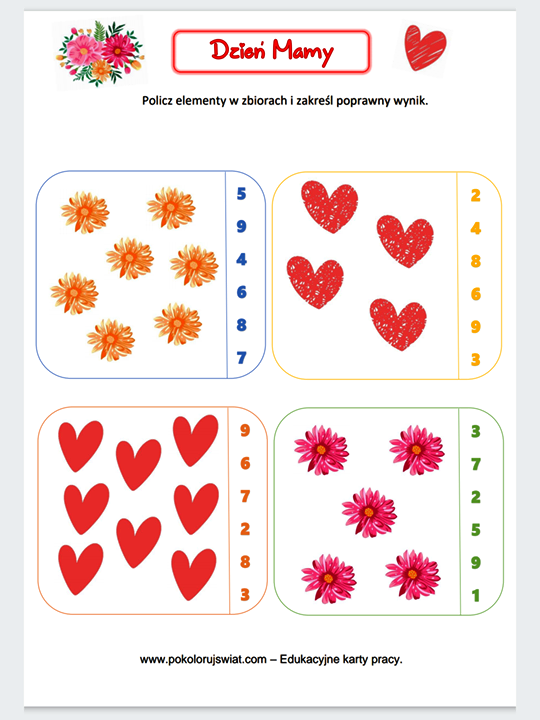 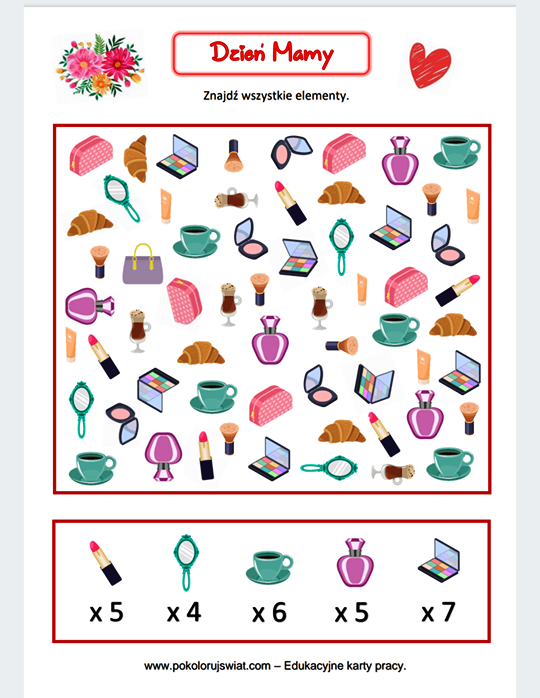 Edukacja plastycznaLaurka dla mamy.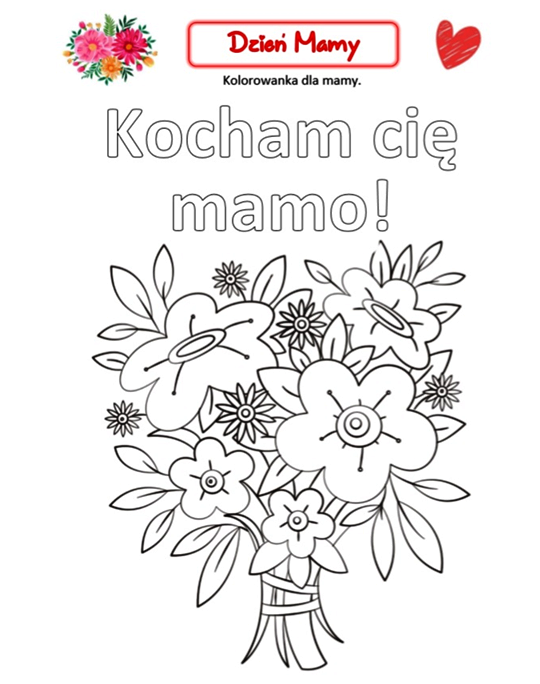 